EVALUACIÓN FORMATIVA IINombre: ________________________Curso: ___ Puntaje: ___/La siguiente actividad tiene como finalidad monitorear tu proceso de aprendizaje, es decir, verificar lo que has aprendido en las semanas anteriores. Recuerda que los contenidos trabajados fueron:Esta evaluación deberá ser entregada como plazo máximo el viernes 5 de junio, a través de la plataforma Alexia o al correo matematicacepj@gmail.com.¿Por qué número se debe multiplicar -1,5 para que se ubique en el intervalo B?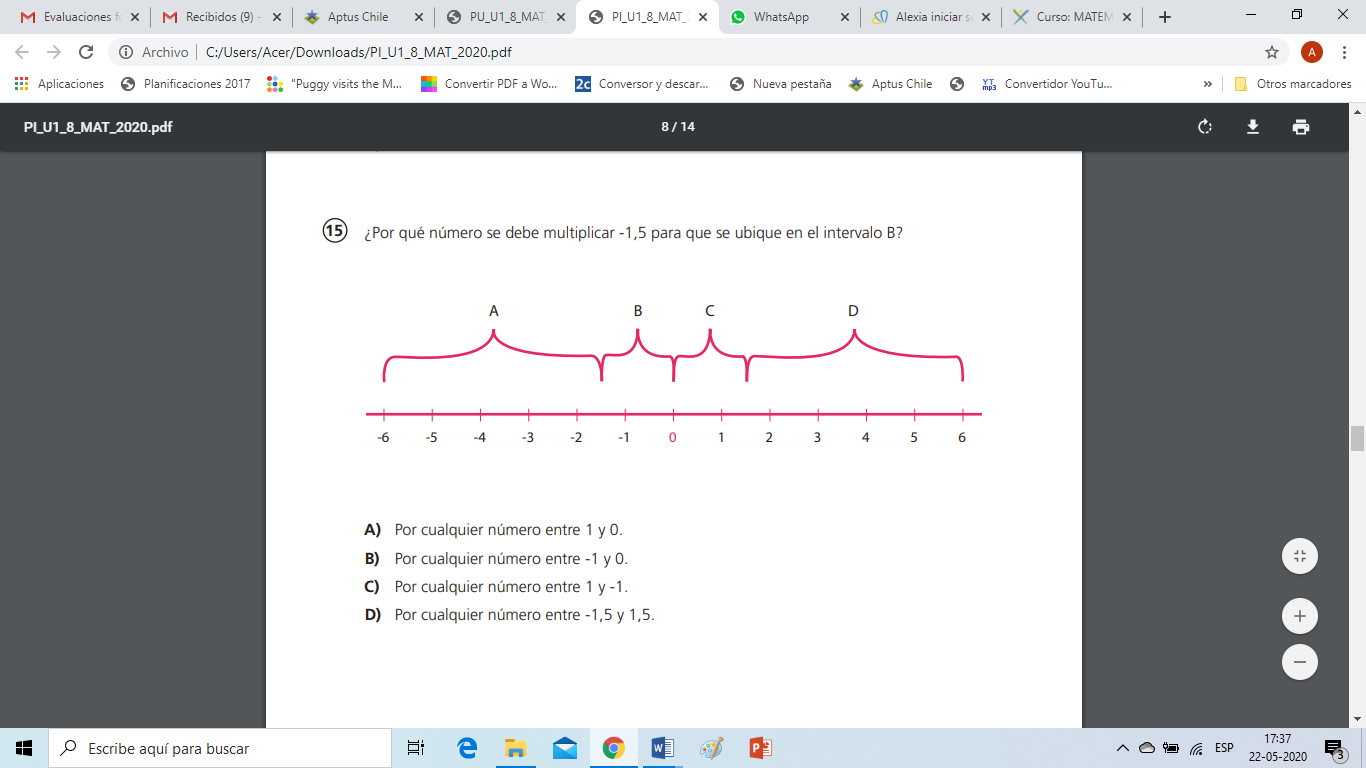 Por cualquier número entre 1 y 0.Por cualquier número entre -1 y 0.Por cualquier número entre 1 y -1.Por cualquier número entre -1,5 y 1,5.¿Por qué número se debe multiplicar 3,5 para que se ubique en el intervalo D?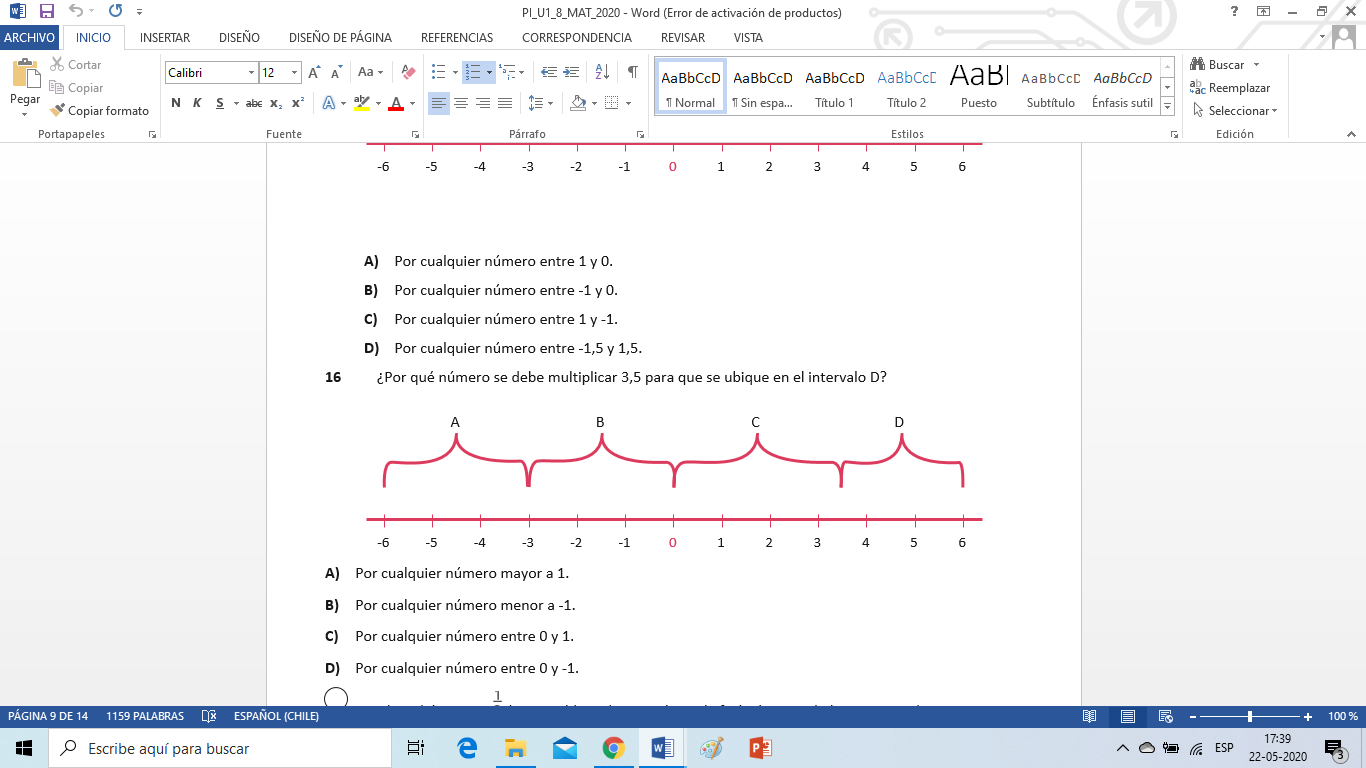 Por cualquier número mayor a 1.Por cualquier número menor a -1.Por cualquier número entre 0 y 1.Por cualquier número entre 0 y -1.¿Cuál es el resultado de la siguiente expresión?Observa la recta numérica: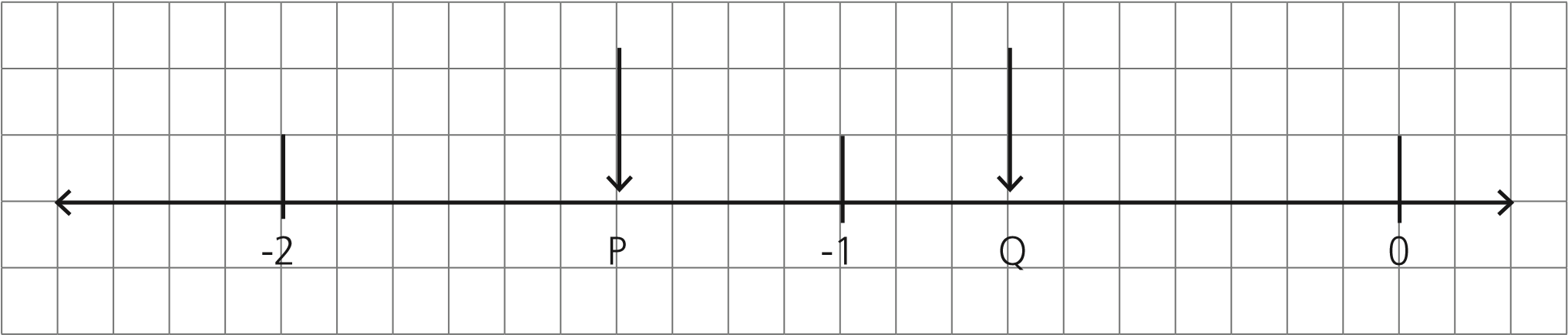 ¿A qué números racionales corresponden los que se ubican en la letra P y Q?                  P  	  Q-2,6 	-1,3-1,4 	-1,3-1,4 	-0,7-0,7 	-1,4¿Cuál es el resultado del siguiente ejercicio?-9-1,441,449 ¿A qué número decimal corresponde la fracción -     ?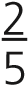 -0,4-0,5-2,50,4En el Banco de Manuel le descuentan  de su sueldo por concepto de salud. ¿Qué fracción representa los descuentos de 6 meses?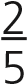 8. Martín compró una bebida de   de litro y la repartió en vasos de  de litro, ¿para cuantos vasos le alcanzó?1020¿En qué cuadrante se ubicará el resultado del siguiente ejercicio?3,5 : -4,5 =	I	II	III	IV	-6	-5	-4	-3	-2	-1	0	1	2	3	4	5	6IIIIIIIVResuelve:	a) 	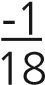 	b) 	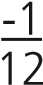 	c) 	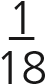 	d) 	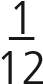 Ordena los siguientes números racionales de menor a mayor:- ; -0,6; 1,3; ; 2,3-0,6; - ;  ; 1,3; 2,3- ; -0,6;  ; 1,3; 2,3- ; -0,6; 1,3; 2,3; ¿Qué potencia representa el diagrama de árbol? 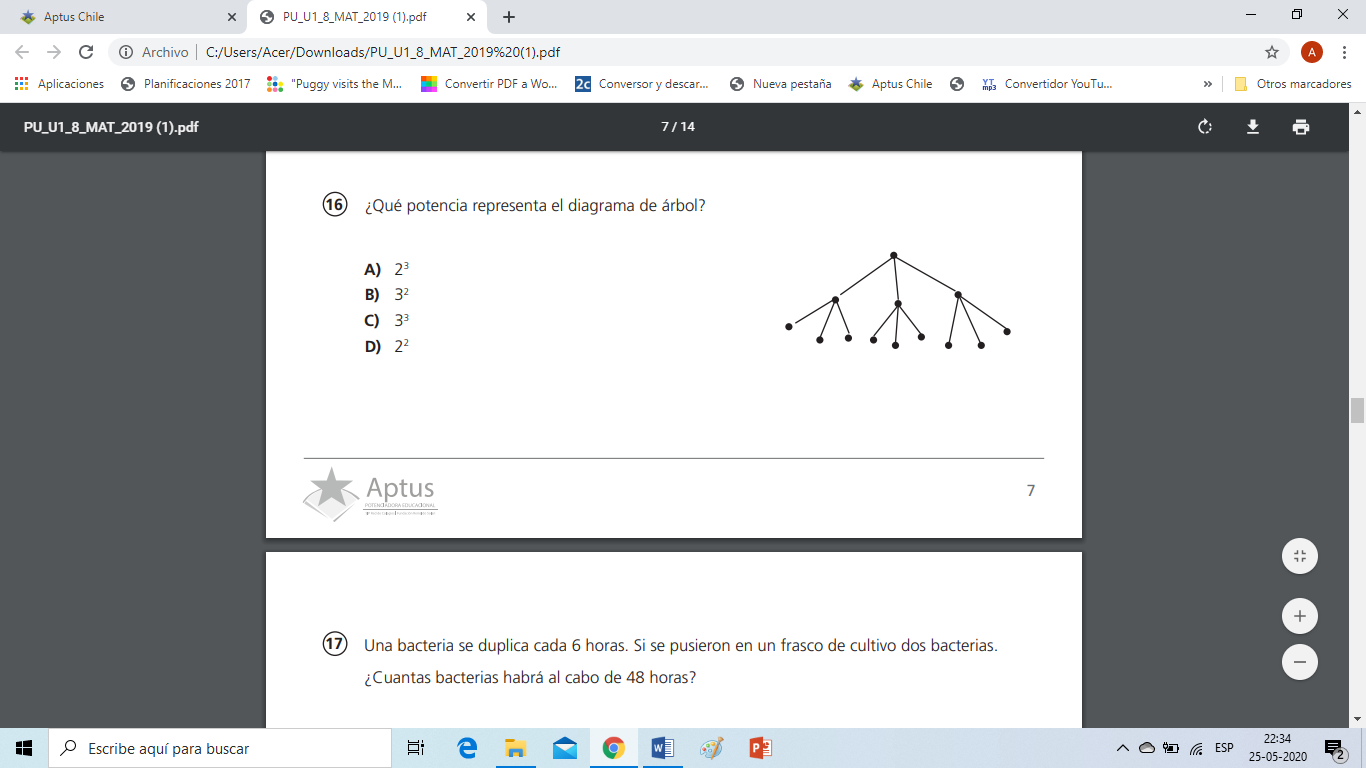 Una bacteria se duplica cada 6 horas. Si se pusieron en un frasco de cultivo dos bacterias. ¿Cuantas bacterias habrá al cabo de 48 horas?24 96 256 512Resuelve los siguientes ejercicios indicando el término que falta.71824 63Al siguiente ejercicio le faltan los exponentes: ¿Cuál de las siguientes posibilidades para los exponentes m y n, son correctas?m = 2 y n = 1 m = 0 y n = 3m = 3 y n = 0m = 3 y n = 1-3 •  :  = • (-2,4) • ( - ) =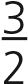 	2,3;  -0,6;   ;  -	;  1,3